Visita de Ciudad en La Paz, Playa Balandra, Playa El Tecolote, Isla Espíritu Santo y Nado con Lobos Marinos y Playa Ensenada GrandeDuración: 4 días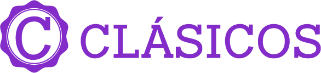 Llegadas: todos los díasVigencia del programa: hasta el 12 de diciembre 2024Solicita tu Cotización desde GDL, MTY y otras CiudadesMínimo 2 personas DÍA 01.		LA PAZLlegada al aeropuerto de la ciudad de La Paz, BCS. Recepción a su llegada y traslado al hotel. El traslado se efectúa en servicio compartido, con capacidad controlada y vehículos previamente sanitizados, con todos los procesos de seguridad e higiene. Tarde libre. Alojamiento.NOTA: *El estado de Baja California Sur manejan horario “zona montaña”, favor de ajustar su reloj.DÍA 02. 	LA PAZ – VISITA DE CIUDAD DE LA PAZ CON PLAYAS Desayuno en el hotel. Cita en el lobby del hotel. Comenzaremos nuestro recorrido la Paya Balandra y caminata para ver el hongo de Balandra, posteriormente visitaremos la Playa El Tecolote y Playa Coromuel y tiempo libre. Comeremos en un restaurante de playa. Después iniciamos nuestro recorrido por el centro histórico de La Paz, Catedral, Ex Palacio de Gobierno, malecón. Continuamos (Duración aproximada de actividades y traslados 8h). Al finalizar nuestra visita a las playas, regreso a su hotel. Alojamiento.DÍA 03. 	LA PAZ – VISITA ISLA ESPÍRITU SANTODesayuno en el hotel. Cita en el lobby del hotel. Comenzaremos nuestro traslado desde el hotel a la zona de embarque, para pasear en lancha por 6 horas con equipo de snorkel, chaleco salvavidas, permiso de acceso al Área Natural Protegida, Snorkeling y avistamiento de los lobos marinos (no disponible en junio, julio y agosto). Visitaremos Playa Ensenada Grande, incluye lunch y bebidas en recorrido. (Duración aproximada de traslado y actividades 8 h). Al finalizar la actividad, regreso a su hotel. Alojamiento.DIA 04.		LA PAZ – AEROPUERTO DE LA PAZDesayuno en el hotel. A la hora indicada traslado al aeropuerto de La Paz para abordar su vuelo de regreso.  Fin de los servicios. NOTA: Las actividades están sujetas a cambios de días de operación y condiciones climáticas.Le recomendamos tomar la siguiente experiencia opcional, incluida en el Travel Shop Pack, para poder ampliar su visita a La Paz. 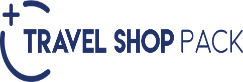 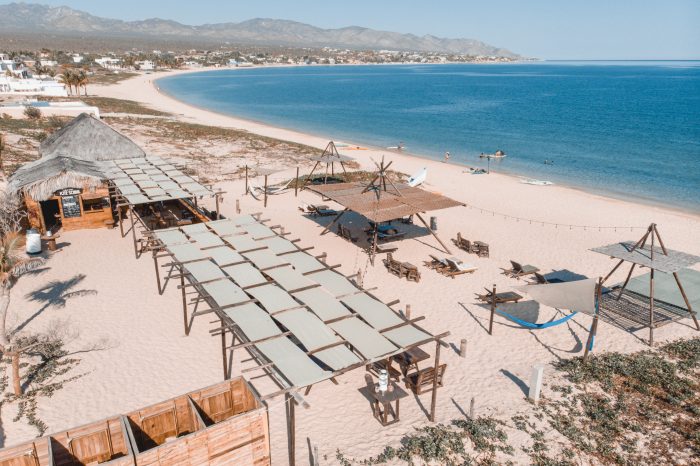 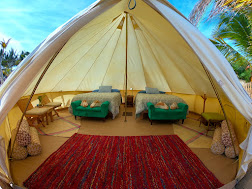 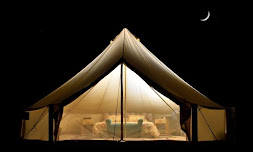 INCLUYE: Traslado aeropuerto – hotel – aeropuerto en servicio compartido, con capacidad controlada y vehículos previamente sanitizados3 noches de alojamiento en La PazDesayuno de acuerdo con el hotel elegido1 comida y 1 lunch en los días descritos en itinerario.Transportación terrestre para los tours en servicio compartido, con capacidad controlada y vehículos previamente sanitizados Visita de ciudad con playas de La Paz con comida incluidaVisita a la Isla Espíritu Santo con lunch incluidoConductor - guía para los tours mencionadosImpuestosNO INCLUYE:Extras en hotelesBoletos aéreos o de autobúsServicios, excursiones o comidas no especificadas Asientos AsignadosPropinas a camaristas, botones, guías, choferes, gastos personalesTe invitamos a disfrutar tu viaje a plenitud, adquiriendo una Póliza de Asistencia al viajero con una amplia cobertura. Contamos con diferentes planes con las empresas de renombre Universal Assistance y Assist Card.TRAVEL SHOP PACKTRAVEL SHOP PACKTRAVEL SHOP PACKTRAVEL SHOP PACKTRAVEL SHOP PACK¿Qué Incluye? ¿Qué Incluye? ¿Qué Incluye? PRECIO POR PERSONA ADULTOPRECIO MENOR*TRASLADO REDONDO DEL HOTEL AL GLAMPING CHILOCHIL EN PRIVADO *TRASLADO REDONDO DEL HOTEL AL GLAMPING CHILOCHIL EN PRIVADO *TRASLADO REDONDO DEL HOTEL AL GLAMPING CHILOCHIL EN PRIVADO $8,480$5,170* 2 NOCHES DE HOSPEDAJE EN CHILOCHIL - GLAMPING$8,480$5,170HOTELES PREVISTO O SIMILARESHOTELES PREVISTO O SIMILARESHOTELES PREVISTO O SIMILARESHOTELES PREVISTO O SIMILARESNOCHESCIUDADHOTELCAT3LA PAZCITY EXPRESS LA PAZ / THE MARINE WATERFRONT HOTELT3LA PAZHYATT PLACE/HOTEL CATEDRALTS3LA PAZHOTEL COSTA BAJAPPRECIO POR PERSONA EN MXN (MINIMO 2 PERSONAS) PRECIO POR PERSONA EN MXN (MINIMO 2 PERSONAS) PRECIO POR PERSONA EN MXN (MINIMO 2 PERSONAS) PRECIO POR PERSONA EN MXN (MINIMO 2 PERSONAS) PRECIO POR PERSONA EN MXN (MINIMO 2 PERSONAS) PRECIO POR PERSONA EN MXN (MINIMO 2 PERSONAS) SERVICIOS TERRESTRES EXCLUSIVAMENTESERVICIOS TERRESTRES EXCLUSIVAMENTESERVICIOS TERRESTRES EXCLUSIVAMENTESERVICIOS TERRESTRES EXCLUSIVAMENTESERVICIOS TERRESTRES EXCLUSIVAMENTESERVICIOS TERRESTRES EXCLUSIVAMENTETURISTADBLTPLCPLSGLMNRANTES983085907990141904120AHORA909079607480131403820TURISTA SUPERIOR DBLTPLCPLSGLMNRANTES1064091508340159304120AHORA985084807730147403820PRIMERA DBLTPLCPLSGLMNRANTES15980NANANANAAHORA14790
TARIFAS SUJETAS A CAMBIOS Y A DISPONIBILIDAD LIMITADA SIN PREVIO AVISO. APLICA SUPLEMENTO EN TEMPORADA ALTA (PUENTES VACACIONES, NAVIDAD Y FIN DE AÑO) 
MENOR DE 2 A 10 AÑOS COMPARTIENDO HABITACION CON 2 ADULTOS 
VIGENCIA: 12 DICIEMBRE 2024VIGENCIA PARA RESERVAR: DEL 26 ABRIL AL 4 DE MAYO 2024
TARIFAS SUJETAS A CAMBIOS Y A DISPONIBILIDAD LIMITADA SIN PREVIO AVISO. APLICA SUPLEMENTO EN TEMPORADA ALTA (PUENTES VACACIONES, NAVIDAD Y FIN DE AÑO) 
MENOR DE 2 A 10 AÑOS COMPARTIENDO HABITACION CON 2 ADULTOS 
VIGENCIA: 12 DICIEMBRE 2024VIGENCIA PARA RESERVAR: DEL 26 ABRIL AL 4 DE MAYO 2024
TARIFAS SUJETAS A CAMBIOS Y A DISPONIBILIDAD LIMITADA SIN PREVIO AVISO. APLICA SUPLEMENTO EN TEMPORADA ALTA (PUENTES VACACIONES, NAVIDAD Y FIN DE AÑO) 
MENOR DE 2 A 10 AÑOS COMPARTIENDO HABITACION CON 2 ADULTOS 
VIGENCIA: 12 DICIEMBRE 2024VIGENCIA PARA RESERVAR: DEL 26 ABRIL AL 4 DE MAYO 2024
TARIFAS SUJETAS A CAMBIOS Y A DISPONIBILIDAD LIMITADA SIN PREVIO AVISO. APLICA SUPLEMENTO EN TEMPORADA ALTA (PUENTES VACACIONES, NAVIDAD Y FIN DE AÑO) 
MENOR DE 2 A 10 AÑOS COMPARTIENDO HABITACION CON 2 ADULTOS 
VIGENCIA: 12 DICIEMBRE 2024VIGENCIA PARA RESERVAR: DEL 26 ABRIL AL 4 DE MAYO 2024
TARIFAS SUJETAS A CAMBIOS Y A DISPONIBILIDAD LIMITADA SIN PREVIO AVISO. APLICA SUPLEMENTO EN TEMPORADA ALTA (PUENTES VACACIONES, NAVIDAD Y FIN DE AÑO) 
MENOR DE 2 A 10 AÑOS COMPARTIENDO HABITACION CON 2 ADULTOS 
VIGENCIA: 12 DICIEMBRE 2024VIGENCIA PARA RESERVAR: DEL 26 ABRIL AL 4 DE MAYO 2024
TARIFAS SUJETAS A CAMBIOS Y A DISPONIBILIDAD LIMITADA SIN PREVIO AVISO. APLICA SUPLEMENTO EN TEMPORADA ALTA (PUENTES VACACIONES, NAVIDAD Y FIN DE AÑO) 
MENOR DE 2 A 10 AÑOS COMPARTIENDO HABITACION CON 2 ADULTOS 
VIGENCIA: 12 DICIEMBRE 2024VIGENCIA PARA RESERVAR: DEL 26 ABRIL AL 4 DE MAYO 2024
TARIFAS SUJETAS A CAMBIOS Y A DISPONIBILIDAD LIMITADA SIN PREVIO AVISO. APLICA SUPLEMENTO EN TEMPORADA ALTA (PUENTES VACACIONES, NAVIDAD Y FIN DE AÑO) 
MENOR DE 2 A 10 AÑOS COMPARTIENDO HABITACION CON 2 ADULTOS 
VIGENCIA: 12 DICIEMBRE 2024VIGENCIA PARA RESERVAR: DEL 26 ABRIL AL 4 DE MAYO 2024
TARIFAS SUJETAS A CAMBIOS Y A DISPONIBILIDAD LIMITADA SIN PREVIO AVISO. APLICA SUPLEMENTO EN TEMPORADA ALTA (PUENTES VACACIONES, NAVIDAD Y FIN DE AÑO) 
MENOR DE 2 A 10 AÑOS COMPARTIENDO HABITACION CON 2 ADULTOS 
VIGENCIA: 12 DICIEMBRE 2024VIGENCIA PARA RESERVAR: DEL 26 ABRIL AL 4 DE MAYO 2024
TARIFAS SUJETAS A CAMBIOS Y A DISPONIBILIDAD LIMITADA SIN PREVIO AVISO. APLICA SUPLEMENTO EN TEMPORADA ALTA (PUENTES VACACIONES, NAVIDAD Y FIN DE AÑO) 
MENOR DE 2 A 10 AÑOS COMPARTIENDO HABITACION CON 2 ADULTOS 
VIGENCIA: 12 DICIEMBRE 2024VIGENCIA PARA RESERVAR: DEL 26 ABRIL AL 4 DE MAYO 2024
TARIFAS SUJETAS A CAMBIOS Y A DISPONIBILIDAD LIMITADA SIN PREVIO AVISO. APLICA SUPLEMENTO EN TEMPORADA ALTA (PUENTES VACACIONES, NAVIDAD Y FIN DE AÑO) 
MENOR DE 2 A 10 AÑOS COMPARTIENDO HABITACION CON 2 ADULTOS 
VIGENCIA: 12 DICIEMBRE 2024VIGENCIA PARA RESERVAR: DEL 26 ABRIL AL 4 DE MAYO 2024
TARIFAS SUJETAS A CAMBIOS Y A DISPONIBILIDAD LIMITADA SIN PREVIO AVISO. APLICA SUPLEMENTO EN TEMPORADA ALTA (PUENTES VACACIONES, NAVIDAD Y FIN DE AÑO) 
MENOR DE 2 A 10 AÑOS COMPARTIENDO HABITACION CON 2 ADULTOS 
VIGENCIA: 12 DICIEMBRE 2024VIGENCIA PARA RESERVAR: DEL 26 ABRIL AL 4 DE MAYO 2024
TARIFAS SUJETAS A CAMBIOS Y A DISPONIBILIDAD LIMITADA SIN PREVIO AVISO. APLICA SUPLEMENTO EN TEMPORADA ALTA (PUENTES VACACIONES, NAVIDAD Y FIN DE AÑO) 
MENOR DE 2 A 10 AÑOS COMPARTIENDO HABITACION CON 2 ADULTOS 
VIGENCIA: 12 DICIEMBRE 2024VIGENCIA PARA RESERVAR: DEL 26 ABRIL AL 4 DE MAYO 2024
TARIFAS SUJETAS A CAMBIOS Y A DISPONIBILIDAD LIMITADA SIN PREVIO AVISO. APLICA SUPLEMENTO EN TEMPORADA ALTA (PUENTES VACACIONES, NAVIDAD Y FIN DE AÑO) 
MENOR DE 2 A 10 AÑOS COMPARTIENDO HABITACION CON 2 ADULTOS 
VIGENCIA: 12 DICIEMBRE 2024VIGENCIA PARA RESERVAR: DEL 26 ABRIL AL 4 DE MAYO 2024
TARIFAS SUJETAS A CAMBIOS Y A DISPONIBILIDAD LIMITADA SIN PREVIO AVISO. APLICA SUPLEMENTO EN TEMPORADA ALTA (PUENTES VACACIONES, NAVIDAD Y FIN DE AÑO) 
MENOR DE 2 A 10 AÑOS COMPARTIENDO HABITACION CON 2 ADULTOS 
VIGENCIA: 12 DICIEMBRE 2024VIGENCIA PARA RESERVAR: DEL 26 ABRIL AL 4 DE MAYO 2024
TARIFAS SUJETAS A CAMBIOS Y A DISPONIBILIDAD LIMITADA SIN PREVIO AVISO. APLICA SUPLEMENTO EN TEMPORADA ALTA (PUENTES VACACIONES, NAVIDAD Y FIN DE AÑO) 
MENOR DE 2 A 10 AÑOS COMPARTIENDO HABITACION CON 2 ADULTOS 
VIGENCIA: 12 DICIEMBRE 2024VIGENCIA PARA RESERVAR: DEL 26 ABRIL AL 4 DE MAYO 2024
TARIFAS SUJETAS A CAMBIOS Y A DISPONIBILIDAD LIMITADA SIN PREVIO AVISO. APLICA SUPLEMENTO EN TEMPORADA ALTA (PUENTES VACACIONES, NAVIDAD Y FIN DE AÑO) 
MENOR DE 2 A 10 AÑOS COMPARTIENDO HABITACION CON 2 ADULTOS 
VIGENCIA: 12 DICIEMBRE 2024VIGENCIA PARA RESERVAR: DEL 26 ABRIL AL 4 DE MAYO 2024
TARIFAS SUJETAS A CAMBIOS Y A DISPONIBILIDAD LIMITADA SIN PREVIO AVISO. APLICA SUPLEMENTO EN TEMPORADA ALTA (PUENTES VACACIONES, NAVIDAD Y FIN DE AÑO) 
MENOR DE 2 A 10 AÑOS COMPARTIENDO HABITACION CON 2 ADULTOS 
VIGENCIA: 12 DICIEMBRE 2024VIGENCIA PARA RESERVAR: DEL 26 ABRIL AL 4 DE MAYO 2024
TARIFAS SUJETAS A CAMBIOS Y A DISPONIBILIDAD LIMITADA SIN PREVIO AVISO. APLICA SUPLEMENTO EN TEMPORADA ALTA (PUENTES VACACIONES, NAVIDAD Y FIN DE AÑO) 
MENOR DE 2 A 10 AÑOS COMPARTIENDO HABITACION CON 2 ADULTOS 
VIGENCIA: 12 DICIEMBRE 2024VIGENCIA PARA RESERVAR: DEL 26 ABRIL AL 4 DE MAYO 2024
TARIFAS SUJETAS A CAMBIOS Y A DISPONIBILIDAD LIMITADA SIN PREVIO AVISO. APLICA SUPLEMENTO EN TEMPORADA ALTA (PUENTES VACACIONES, NAVIDAD Y FIN DE AÑO) 
MENOR DE 2 A 10 AÑOS COMPARTIENDO HABITACION CON 2 ADULTOS 
VIGENCIA: 12 DICIEMBRE 2024VIGENCIA PARA RESERVAR: DEL 26 ABRIL AL 4 DE MAYO 2024
TARIFAS SUJETAS A CAMBIOS Y A DISPONIBILIDAD LIMITADA SIN PREVIO AVISO. APLICA SUPLEMENTO EN TEMPORADA ALTA (PUENTES VACACIONES, NAVIDAD Y FIN DE AÑO) 
MENOR DE 2 A 10 AÑOS COMPARTIENDO HABITACION CON 2 ADULTOS 
VIGENCIA: 12 DICIEMBRE 2024VIGENCIA PARA RESERVAR: DEL 26 ABRIL AL 4 DE MAYO 2024
TARIFAS SUJETAS A CAMBIOS Y A DISPONIBILIDAD LIMITADA SIN PREVIO AVISO. APLICA SUPLEMENTO EN TEMPORADA ALTA (PUENTES VACACIONES, NAVIDAD Y FIN DE AÑO) 
MENOR DE 2 A 10 AÑOS COMPARTIENDO HABITACION CON 2 ADULTOS 
VIGENCIA: 12 DICIEMBRE 2024VIGENCIA PARA RESERVAR: DEL 26 ABRIL AL 4 DE MAYO 2024
TARIFAS SUJETAS A CAMBIOS Y A DISPONIBILIDAD LIMITADA SIN PREVIO AVISO. APLICA SUPLEMENTO EN TEMPORADA ALTA (PUENTES VACACIONES, NAVIDAD Y FIN DE AÑO) 
MENOR DE 2 A 10 AÑOS COMPARTIENDO HABITACION CON 2 ADULTOS 
VIGENCIA: 12 DICIEMBRE 2024VIGENCIA PARA RESERVAR: DEL 26 ABRIL AL 4 DE MAYO 2024
TARIFAS SUJETAS A CAMBIOS Y A DISPONIBILIDAD LIMITADA SIN PREVIO AVISO. APLICA SUPLEMENTO EN TEMPORADA ALTA (PUENTES VACACIONES, NAVIDAD Y FIN DE AÑO) 
MENOR DE 2 A 10 AÑOS COMPARTIENDO HABITACION CON 2 ADULTOS 
VIGENCIA: 12 DICIEMBRE 2024VIGENCIA PARA RESERVAR: DEL 26 ABRIL AL 4 DE MAYO 2024
TARIFAS SUJETAS A CAMBIOS Y A DISPONIBILIDAD LIMITADA SIN PREVIO AVISO. APLICA SUPLEMENTO EN TEMPORADA ALTA (PUENTES VACACIONES, NAVIDAD Y FIN DE AÑO) 
MENOR DE 2 A 10 AÑOS COMPARTIENDO HABITACION CON 2 ADULTOS 
VIGENCIA: 12 DICIEMBRE 2024VIGENCIA PARA RESERVAR: DEL 26 ABRIL AL 4 DE MAYO 2024
TARIFAS SUJETAS A CAMBIOS Y A DISPONIBILIDAD LIMITADA SIN PREVIO AVISO. APLICA SUPLEMENTO EN TEMPORADA ALTA (PUENTES VACACIONES, NAVIDAD Y FIN DE AÑO) 
MENOR DE 2 A 10 AÑOS COMPARTIENDO HABITACION CON 2 ADULTOS 
VIGENCIA: 12 DICIEMBRE 2024VIGENCIA PARA RESERVAR: DEL 26 ABRIL AL 4 DE MAYO 2024
TARIFAS SUJETAS A CAMBIOS Y A DISPONIBILIDAD LIMITADA SIN PREVIO AVISO. APLICA SUPLEMENTO EN TEMPORADA ALTA (PUENTES VACACIONES, NAVIDAD Y FIN DE AÑO) 
MENOR DE 2 A 10 AÑOS COMPARTIENDO HABITACION CON 2 ADULTOS 
VIGENCIA: 12 DICIEMBRE 2024VIGENCIA PARA RESERVAR: DEL 26 ABRIL AL 4 DE MAYO 2024
TARIFAS SUJETAS A CAMBIOS Y A DISPONIBILIDAD LIMITADA SIN PREVIO AVISO. APLICA SUPLEMENTO EN TEMPORADA ALTA (PUENTES VACACIONES, NAVIDAD Y FIN DE AÑO) 
MENOR DE 2 A 10 AÑOS COMPARTIENDO HABITACION CON 2 ADULTOS 
VIGENCIA: 12 DICIEMBRE 2024VIGENCIA PARA RESERVAR: DEL 26 ABRIL AL 4 DE MAYO 2024
TARIFAS SUJETAS A CAMBIOS Y A DISPONIBILIDAD LIMITADA SIN PREVIO AVISO. APLICA SUPLEMENTO EN TEMPORADA ALTA (PUENTES VACACIONES, NAVIDAD Y FIN DE AÑO) 
MENOR DE 2 A 10 AÑOS COMPARTIENDO HABITACION CON 2 ADULTOS 
VIGENCIA: 12 DICIEMBRE 2024VIGENCIA PARA RESERVAR: DEL 26 ABRIL AL 4 DE MAYO 2024
TARIFAS SUJETAS A CAMBIOS Y A DISPONIBILIDAD LIMITADA SIN PREVIO AVISO. APLICA SUPLEMENTO EN TEMPORADA ALTA (PUENTES VACACIONES, NAVIDAD Y FIN DE AÑO) 
MENOR DE 2 A 10 AÑOS COMPARTIENDO HABITACION CON 2 ADULTOS 
VIGENCIA: 12 DICIEMBRE 2024VIGENCIA PARA RESERVAR: DEL 26 ABRIL AL 4 DE MAYO 2024
TARIFAS SUJETAS A CAMBIOS Y A DISPONIBILIDAD LIMITADA SIN PREVIO AVISO. APLICA SUPLEMENTO EN TEMPORADA ALTA (PUENTES VACACIONES, NAVIDAD Y FIN DE AÑO) 
MENOR DE 2 A 10 AÑOS COMPARTIENDO HABITACION CON 2 ADULTOS 
VIGENCIA: 12 DICIEMBRE 2024VIGENCIA PARA RESERVAR: DEL 26 ABRIL AL 4 DE MAYO 2024
TARIFAS SUJETAS A CAMBIOS Y A DISPONIBILIDAD LIMITADA SIN PREVIO AVISO. APLICA SUPLEMENTO EN TEMPORADA ALTA (PUENTES VACACIONES, NAVIDAD Y FIN DE AÑO) 
MENOR DE 2 A 10 AÑOS COMPARTIENDO HABITACION CON 2 ADULTOS 
VIGENCIA: 12 DICIEMBRE 2024VIGENCIA PARA RESERVAR: DEL 26 ABRIL AL 4 DE MAYO 2024
TARIFAS SUJETAS A CAMBIOS Y A DISPONIBILIDAD LIMITADA SIN PREVIO AVISO. APLICA SUPLEMENTO EN TEMPORADA ALTA (PUENTES VACACIONES, NAVIDAD Y FIN DE AÑO) 
MENOR DE 2 A 10 AÑOS COMPARTIENDO HABITACION CON 2 ADULTOS 
VIGENCIA: 12 DICIEMBRE 2024VIGENCIA PARA RESERVAR: DEL 26 ABRIL AL 4 DE MAYO 2024
TARIFAS SUJETAS A CAMBIOS Y A DISPONIBILIDAD LIMITADA SIN PREVIO AVISO. APLICA SUPLEMENTO EN TEMPORADA ALTA (PUENTES VACACIONES, NAVIDAD Y FIN DE AÑO) 
MENOR DE 2 A 10 AÑOS COMPARTIENDO HABITACION CON 2 ADULTOS 
VIGENCIA: 12 DICIEMBRE 2024VIGENCIA PARA RESERVAR: DEL 26 ABRIL AL 4 DE MAYO 2024
TARIFAS SUJETAS A CAMBIOS Y A DISPONIBILIDAD LIMITADA SIN PREVIO AVISO. APLICA SUPLEMENTO EN TEMPORADA ALTA (PUENTES VACACIONES, NAVIDAD Y FIN DE AÑO) 
MENOR DE 2 A 10 AÑOS COMPARTIENDO HABITACION CON 2 ADULTOS 
VIGENCIA: 12 DICIEMBRE 2024VIGENCIA PARA RESERVAR: DEL 26 ABRIL AL 4 DE MAYO 2024
TARIFAS SUJETAS A CAMBIOS Y A DISPONIBILIDAD LIMITADA SIN PREVIO AVISO. APLICA SUPLEMENTO EN TEMPORADA ALTA (PUENTES VACACIONES, NAVIDAD Y FIN DE AÑO) 
MENOR DE 2 A 10 AÑOS COMPARTIENDO HABITACION CON 2 ADULTOS 
VIGENCIA: 12 DICIEMBRE 2024VIGENCIA PARA RESERVAR: DEL 26 ABRIL AL 4 DE MAYO 2024
TARIFAS SUJETAS A CAMBIOS Y A DISPONIBILIDAD LIMITADA SIN PREVIO AVISO. APLICA SUPLEMENTO EN TEMPORADA ALTA (PUENTES VACACIONES, NAVIDAD Y FIN DE AÑO) 
MENOR DE 2 A 10 AÑOS COMPARTIENDO HABITACION CON 2 ADULTOS 
VIGENCIA: 12 DICIEMBRE 2024VIGENCIA PARA RESERVAR: DEL 26 ABRIL AL 4 DE MAYO 2024